Publicado en Barcelona, Madrid, Valencia, Mallorca,  el 12/06/2018 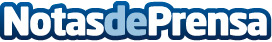 El juez perdona a una señora de Barcelona y a su avalista 116.000€  quedando libres de deudasObtiene el Beneficio de Exoneración del Pasivo Insatisfecho (BEPI) gracias a la Ley de la Segunda Oportunidad. Su hermano respondía como avalista y también ha quedado exonerado de la deuda
Datos de contacto:David Guerrero655956735Nota de prensa publicada en: https://www.notasdeprensa.es/el-juez-perdona-a-una-senora-de-barcelona-y-a Categorias: Nacional Derecho Finanzas Cataluña http://www.notasdeprensa.es